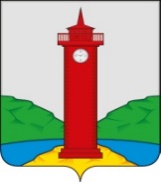 РОССИЙСКАЯ ФЕДЕРАЦИЯ
САМАРСКАЯ ОБЛАСТЬМУНИЦИПАЛЬНЫЙ РАЙОН ВолжскийСОБРАНИЕ ПРЕДСТАВИТЕЛЕЙ СЕЛЬСКОГО ПОСЕЛЕНИЯ КУРУМОЧТРЕТЬЕГО  созываРЕШЕНИЕ            «22» августа  2019 г.                                                                 № 223/63 О внесении изменений в Решение Собрания представителей сельского поселения Курумоч муниципального района Волжский Самарской области  от «11» декабря 2018 года  № 185/51 «Об установлении и введении на территории сельского поселения Курумоч земельного налога на 2019 год»Руководствуясь Федеральным законом от 06.10.2003 N 131-ФЗ "Об общих принципах организации местного самоуправления в Российской Федерации",  Федеральным Законом  от 29.07.2017г № 217-ФЗ, Уставом сельского поселения Курумоч муниципального района Волжский Самарской области, Собрание представителей сельского поселения Курумоч муниципального района Волжский Самарской области РЕШИЛО: 1. Внести  в Решение Собрания представителей сельского поселения Курумоч муниципального района Волжский Самарской области  от «11» декабря 2018 года  № 185/51  «Об установлении и введении на территории сельского поселения Курумоч земельного налога на 2019 год» следующие изменения:1) В пункте 1 статьи 7 Решения слова «дачного хозяйства» заменить словами «садовых земельных участков».2.  Опубликовать настоящее Решение в ежемесячном информационном вестнике "Вести сельского поселения Курумоч" и на официальном сайте администрации сельского поселения Курумоч муниципального района Волжский Самарской области.3. Настоящее Решение вступает в силу со дня его официального опубликования.Глава сельского поселения Курумоч                                                                               О.Л.КатынскийПредседатель Собрания представителейсельского поселения Курумоч                                         Л.В.Богословская      Кулешевская 3021917